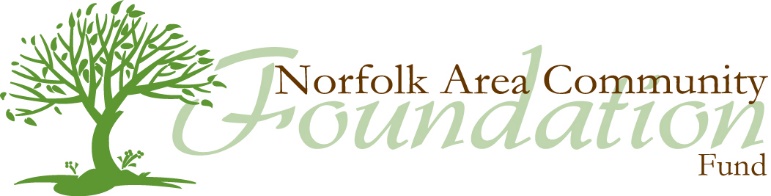 FAC Exit InterviewName:Date Filled out:What do you think is important to tell potential FAC candidates about the FAC?What did you like about being on the Norfolk Area Community Foundation Fund?What things about NACFF could use improvement? Do you have any suggestion for how to make these improvements?How do you think the FAC as a whole functions? What improvements to meetings or structure would you suggest?At the end of your term, were you comfortable about the direction of NACFF?What is the greatest opportunity for NACFF in the next 3 years?What is the greatest risk for NACFF in the next 3 years?Were you able to use your strengths in your involvement with NACFF? If so, how?How would you like to stay connected to NACFF? i.e. committee participation, advisory committee, events, etc.